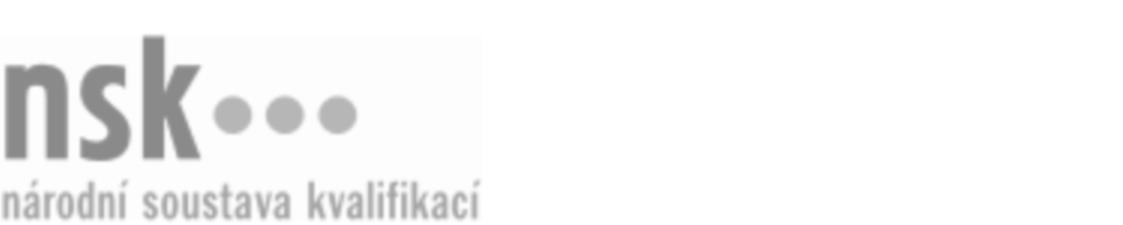 Kvalifikační standardKvalifikační standardKvalifikační standardKvalifikační standardKvalifikační standardKvalifikační standardKvalifikační standardKvalifikační standardPracovník/pracovnice výroby koster pro čalouněný nábytek (kód: 33-036-H) Pracovník/pracovnice výroby koster pro čalouněný nábytek (kód: 33-036-H) Pracovník/pracovnice výroby koster pro čalouněný nábytek (kód: 33-036-H) Pracovník/pracovnice výroby koster pro čalouněný nábytek (kód: 33-036-H) Pracovník/pracovnice výroby koster pro čalouněný nábytek (kód: 33-036-H) Pracovník/pracovnice výroby koster pro čalouněný nábytek (kód: 33-036-H) Pracovník/pracovnice výroby koster pro čalouněný nábytek (kód: 33-036-H) Autorizující orgán:Ministerstvo průmyslu a obchoduMinisterstvo průmyslu a obchoduMinisterstvo průmyslu a obchoduMinisterstvo průmyslu a obchoduMinisterstvo průmyslu a obchoduMinisterstvo průmyslu a obchoduMinisterstvo průmyslu a obchoduMinisterstvo průmyslu a obchoduMinisterstvo průmyslu a obchoduMinisterstvo průmyslu a obchoduMinisterstvo průmyslu a obchoduMinisterstvo průmyslu a obchoduSkupina oborů:Zpracování dřeva a výroba hudebních nástrojů (kód: 33)Zpracování dřeva a výroba hudebních nástrojů (kód: 33)Zpracování dřeva a výroba hudebních nástrojů (kód: 33)Zpracování dřeva a výroba hudebních nástrojů (kód: 33)Zpracování dřeva a výroba hudebních nástrojů (kód: 33)Zpracování dřeva a výroba hudebních nástrojů (kód: 33)Týká se povolání:Pracovník výroby koster pro čalouněný nábytekPracovník výroby koster pro čalouněný nábytekPracovník výroby koster pro čalouněný nábytekPracovník výroby koster pro čalouněný nábytekPracovník výroby koster pro čalouněný nábytekPracovník výroby koster pro čalouněný nábytekPracovník výroby koster pro čalouněný nábytekPracovník výroby koster pro čalouněný nábytekPracovník výroby koster pro čalouněný nábytekPracovník výroby koster pro čalouněný nábytekPracovník výroby koster pro čalouněný nábytekPracovník výroby koster pro čalouněný nábytekKvalifikační úroveň NSK - EQF:333333Odborná způsobilostOdborná způsobilostOdborná způsobilostOdborná způsobilostOdborná způsobilostOdborná způsobilostOdborná způsobilostNázevNázevNázevNázevNázevÚroveňÚroveňOrientace v technických podkladech pro zhotovování koster pro čalouněný nábytekOrientace v technických podkladech pro zhotovování koster pro čalouněný nábytekOrientace v technických podkladech pro zhotovování koster pro čalouněný nábytekOrientace v technických podkladech pro zhotovování koster pro čalouněný nábytekOrientace v technických podkladech pro zhotovování koster pro čalouněný nábytek33Příprava materiálů, polotovarů a dílců pro výrobu kostry pro čalouněný nábytekPříprava materiálů, polotovarů a dílců pro výrobu kostry pro čalouněný nábytekPříprava materiálů, polotovarů a dílců pro výrobu kostry pro čalouněný nábytekPříprava materiálů, polotovarů a dílců pro výrobu kostry pro čalouněný nábytekPříprava materiálů, polotovarů a dílců pro výrobu kostry pro čalouněný nábytek33Úprava standardních dílců pro výrobu atypické kostry pro čalouněný nábytekÚprava standardních dílců pro výrobu atypické kostry pro čalouněný nábytekÚprava standardních dílců pro výrobu atypické kostry pro čalouněný nábytekÚprava standardních dílců pro výrobu atypické kostry pro čalouněný nábytekÚprava standardních dílců pro výrobu atypické kostry pro čalouněný nábytek33Montáž kostry pro čalouněný nábytekMontáž kostry pro čalouněný nábytekMontáž kostry pro čalouněný nábytekMontáž kostry pro čalouněný nábytekMontáž kostry pro čalouněný nábytek33Montáž funkčních mechanismů do kostry pro čalouněný nábytekMontáž funkčních mechanismů do kostry pro čalouněný nábytekMontáž funkčních mechanismů do kostry pro čalouněný nábytekMontáž funkčních mechanismů do kostry pro čalouněný nábytekMontáž funkčních mechanismů do kostry pro čalouněný nábytek33Kontrola kostry pro čalouněný nábytek a její předání na další pracovištěKontrola kostry pro čalouněný nábytek a její předání na další pracovištěKontrola kostry pro čalouněný nábytek a její předání na další pracovištěKontrola kostry pro čalouněný nábytek a její předání na další pracovištěKontrola kostry pro čalouněný nábytek a její předání na další pracoviště33Nakládání s odpadem z truhlářské výrobyNakládání s odpadem z truhlářské výrobyNakládání s odpadem z truhlářské výrobyNakládání s odpadem z truhlářské výrobyNakládání s odpadem z truhlářské výroby33Pracovník/pracovnice výroby koster pro čalouněný nábytek,  29.03.2024 12:52:44Pracovník/pracovnice výroby koster pro čalouněný nábytek,  29.03.2024 12:52:44Pracovník/pracovnice výroby koster pro čalouněný nábytek,  29.03.2024 12:52:44Pracovník/pracovnice výroby koster pro čalouněný nábytek,  29.03.2024 12:52:44Strana 1 z 2Strana 1 z 2Kvalifikační standardKvalifikační standardKvalifikační standardKvalifikační standardKvalifikační standardKvalifikační standardKvalifikační standardKvalifikační standardPlatnost standarduPlatnost standarduPlatnost standarduPlatnost standarduPlatnost standarduPlatnost standarduPlatnost standarduStandard je platný od: 21.10.2022Standard je platný od: 21.10.2022Standard je platný od: 21.10.2022Standard je platný od: 21.10.2022Standard je platný od: 21.10.2022Standard je platný od: 21.10.2022Standard je platný od: 21.10.2022Pracovník/pracovnice výroby koster pro čalouněný nábytek,  29.03.2024 12:52:44Pracovník/pracovnice výroby koster pro čalouněný nábytek,  29.03.2024 12:52:44Pracovník/pracovnice výroby koster pro čalouněný nábytek,  29.03.2024 12:52:44Pracovník/pracovnice výroby koster pro čalouněný nábytek,  29.03.2024 12:52:44Strana 2 z 2Strana 2 z 2